Covid-19 and IslandsUS Virgin Islands, USAWhat actions are being taken to protect the island community from Covid 19? In particular, how are travel restrictions being put in place and enforced? What actions will be taken should people on the island have Covid 19?What actions are being taken to ensure that essential goods and services are provided to the island community?What actions are being taken to ensure that people working on the islands, not only in the tourism sector, are sustained financially in the short term and in the long term?What actions are being taken to ensure the mental well-being of people on the islands?If you consider it appropriate, feel free to share any data about people who have Covid 19 on your island and of people who, sadly, have passed away because of Covid 19.If applicable, how are the lockdown measures being relaxed?Is there anything else you want to share?Resources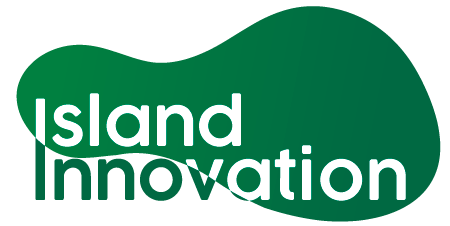 This information has been collated by the Strathclyde Centre for Environmental Law and Governance in collaboration with Island Innovation and can be found at https://www.strath.ac.uk/research/strathclydecentreenvironmentallawgovernance/ourwork/research/labsincubators/eilean/islandsandcovid-19/. RespondentDateResponse25 March 2020Hospitality services shut down. All non-essential required to work from home.See Caribbean Disaster Emergency Management Agency Situation Report26 March 2020The BVI Airports and Seaports in the territory will be closed to incoming traffic effective March 22, 2020 at 11:59pm. The closure to incoming traffic will be for a period of 14 days in the first instance and will allow passengers to depart the territory between the hours of 7:00 am and 7:00 pm until April 6, 2020. Cargo and medical evacuation flights will be allowed to operate during this period.Miguel QuinonessyrQulmiguel.quinones@email.com25 May 2020There are no travel restrictions, the action taken was to prevent hotels and other accommodations to rent rooms to tourists.Jeff MillerNational Park ServiceWilliam_J_Miller@nps.gov13 May 2020Some Law Enforcement oversite, some National Guard Patrols, shutdowns and physical distancing.RespondentDateResponse Miguel QuinonessyrQulmiguel.quinones@email.com25 May 2020Home quarantines and hospital if the symptoms become severe.Jeff MillerNational Park ServiceWilliam_J_Miller@nps.gov13 May 2020Family Doctor, referral to clinic if necessary. Possible evac to St. Thomas for hospitalization.Respondent DateResponse25 March 2020Unsure. Grocery stores opened. No more than 10 people allowed to congregateMiguel QuinonessyrQulmiguel.quinones@email.com25 May 2020Continued supply of all essential needs, no plan in case a mayor disruption takes place, ie problems with food, PPE,  or medicines supplyJeff MillerNational Park ServiceWilliam_J_Miller@nps.gov13 May 2020Those businesses are considered essential and finding ways to remain open.Respondent DateResponse25 March 2020None. Not communicatedMiguel QuinonessyrQulmiguel.quinones@email.com25 May 2020The local government is following the lead of the US Federal Government, otherwise the current local income deficit prevents further action as the cash in hand is probably less than USD 10M.Respondent DateResponse25 March 2020None to dateMiguel QuinonessyrQulmiguel.quinones@email.com25 May 2020There are health phone help lines where people can call when they feel distressed.Respondent DateResponseSee Caribbean Disaster Emergency Management Agency Situation Report26 March 2020As of 25 March:2 confirmed cases (imported)Miguel QuinonessyrQulmiguel.quinones@email.com25 May 2020The spread has been contained by the lockdown, although many don't take it very seriously as they wear their masks haphazardly.Respondent DateResponseMiguel QuinonessyrQulmiguel.quinones@email.com25 May 2020Yes, cruise ships will be allowed starting June 1st. Social distancing still in effect for now.Jeff MillerNational Park ServiceWilliam_J_Miller@nps.gov13 May 2020We are in a Phase 1 as defined by www.vi.govRespondent DateResponse25 March 2020Lack of preparedness, especially given lesson learned from IrmariaMiguel QuinonessyrQulmiguel.quinones@email.com25 May 2020This pandemic highlights the importance of better planning mechanisms at the highest levels (UN, WHO) to come up with a better strategy to address spread, contagion, and availability of resources to communities in need instead of the free for all that has taken place.ResourceDateLink